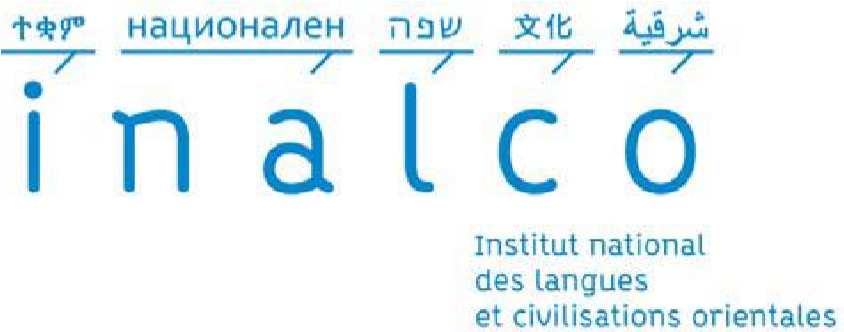 EVALUATION PROFESSIONNELLE - ANNÉE 2021-2022Le présent formulaire doit impérativement être daté, signé et tamponné par l'organisme d’accueil.Il est à retourner au secrétariat pédagogique et à intégrer au rapport de stage.EMPLOYE/STAGIAIRE/BENEVOLE (À REMPLIR PAR L’ÉTUDIANT (E)) Nom : ......................................................................................... Prénom : ....................................................................... Numéro d'étudiant(e) : .......................................................................................................................................................  Adresse : …………………………….............................………………………………………………………………............ Téléphone : ……………………………………… Courriel : ………………………………………………………………... CURSUS suivi et niveau : ………………………………………………………………………………………………………... Mention : .......................................................Spécialité, parcours : .................................................................................. Enseignant référent : …………………………………………………………………………………………………...…………. Date et durée du stage : ................................................................................................................................................. Adresse professionnelle : ……………………………………………………………...……………………….........................EXPRERIENCE PROFESSIONNELLE (À REMPLIR PAR L’ORGANISME D’ACCUEIL) Nom : ...............................................................................................................................................................................  Adresse : ………………………………………………………………………………………………………………………... Nom du responsable du (de la) stagiaire dans l'Organisme : ......................................................................................... Fonction : ........................................................................................................................................................................  Téléphone : ………………………………………….  Courriel : …………................................................................... Comportement général Comportement au travail Quelles ont été les tâches et responsabilités confiées à l’employé.e/stagiaire/bénévole : ............................................................................................................................................................................................. ............................................................................................................................................................................................ .................................................................................................................................................................................................................................................................................................................................................................................................................................................................................................................................................................................... ........................................................................................................................................................................................................................................................................................................................................................................................Comment a été organisée cette période professionnelle ? Comment s'est-elle déroulée ? (Dans quel service ? En France ou à l'étranger ? Dans les bureaux de l'entreprise ou en visite clientèle ? Etc.) : .......................................................................................................................................................................................................................................................................................................................................................................................... ............................................................................................................................................................................................ ........................................................................................................................................................................................................................................................................................................................................................................................ Comment l’employé.e/stagiaire/bénévole s'est-il (elle) comporté(e) dans son activité (compétence, qualité professionnelle) ? ............................................................................................................................................................................................. ............................................................................................................................................................................................ ............................................................................................................................................................................................ ........................................................................................................................................................................................................................................................................................................................................................................................ Ce/Cette dernier.e a-t-il/elle rendu des travaux écrits à votre entreprise (notes, documents de synthèse, études…) ? ............................................................................................................................................................................................. ............................................................................................................................................................................................ Quelle a été votre appréciation sur ses travaux ? ............................................................................................................................................................................................ ............................................................................................................................................................................................ ........................................................................................................................................................................................................................................................................................................................................................................................ ..................................................................................................................................................................................................................................................................................................................................................................................  Autres appréciations générales sur le la période en poste/stage/bénévolat ou l’employé.e/stagiaire/bénévole : ............................................................................................................................................................................................. ............................................................................................................................................................................................ ................................................................................................................................................................................................................................................................................................................................................................................................................................................................................................................................................................................ Seriez-vous disposé à recevoir, dans l'avenir, un(e) stagiaire de même niveau d'études à l’INALCO ? OUI (nous aurons probablement besoin d'un stagiaire dans l'avenir).  PEUT-ETRE (nos besoins en stagiaires sont limités).  NON (nous n'avons pas besoin de stagiaire).  NON (l'expérience nous a déçu).  A ……………………………………………………………, le…………………………………………………………………. Signature du responsable	 et tampon de l’organisme d’accueil Très Bon : A Bon : B Moyen : C Insuffisant : D Adaptabilité Sociabilité Attitude (assiduité, ponctualité) Très Bon: A Bon: B Moyen : C Insuffisant : D Niveau des connaissances Compréhension des travaux Capacité d’initiative Aptitude à écouter Aptitude à s’exprimer 